ogłasza drugi przetarg ustny ograniczony na sprzedaż niezabudowanej nieruchomości stanowiącej własność gminy – miasto Grudziądz, położonej w Grudziądzu przy ulicy Droga Kurpiowska, ozn. jako działki nr 5/24 o powierzchni 283 m², nr 5/29 o powierzchni 17 m², nr 5/30 o powierzchni 65 m² (o łącznej powierzchni 365 m²) w obrębie 70, zapisanej w księdze wieczystej TO1U/00021970/4.Cena wywoławcza – 18.500,00 zł, w tym 311,92 zł podatek VAT w wysokości 23 %, liczony od powierzchni gruntu dla którego obowiązuje miejscowy plan zagospodarowania przestrzennego, obejmujący działkę nr 5/29 i część działki nr 5/30 o powierzchni 13 m²Wysokość wadium – 1.850,00 zł.Działka nr 5/24 oraz część działki nr 5/30 o pow. ok. 52 m² położona jest na terenie, dla którego nie obowiązuje miejscowy plan zagospodarowania przestrzennego. Zgodnie z zapisami Studium Uwarunkowań i Kierunków Zagospodarowania Przestrzennego Miasta Grudziądza położona jest na terenie o wiodącej funkcji usługowej.Działka nr 5/29 i część działki nr 5/30 o pow. 13 m² objęta jest miejscowym planem zagospodarowania przestrzennego terenów przeznaczanych pod lokalizację urządzeń i obiektów związanych z budową oczyszczalni miejsko-gminnej w Nowej Wsi (Uchwała Nr XVIII/43/00 Rady Miejskiej w Grudziądzu z dnia 26 kwietnia 2000 r.), zgodnie z którym stanowi tereny lokalizacji obiektów infrastruktury technicznej – kanalizacji sanitarnej (12 IT-KS). Stosownie do przepisów art. 37 ust. 2 pkt 6 oraz art. 40 ust. 2 a ustawy z dnia 21 sierpnia 1997 r. 
o gospodarce nieruchomościami (Dz. U. z 2016 r., poz. 2147 z późn. zm.) przedmiotowa nieruchomość może być zbyta na poprawienie warunków zagospodarowania dwóch nieruchomości przyległych, wobec tego zasadna jest jej sprzedaż w drodze przetargu ograniczonego do właścicieli, współwłaścicieli, użytkowników wieczystych, współużytkowników wieczystych nieruchomości przyległych, położonych w Grudziądzu przy ulicy Łyskowskiego. Pierwszy przetarg na sprzedaż przedmiotowej nieruchomości odbył się w dniu 28 listopada 2017 r.Przetarg odbędzie się w dniu 28 lutego 2018 r. o godz. 9.00 w siedzibie Urzędu Miejskiego 
w Grudziądzu, ul. Ratuszowa 1 – pokój 301. Warunkiem uczestniczenia w przetargu jest:-  wpłacenie wadium w formie przelewu gotówki w terminie do dnia 19 lutego 2018 r. na rachunek Urzędu Miejskiego w Grudziądzu  Bank PKO BP SA Nr 31 1020 5040 0000 6902 0085 9652. Na dowodzie wniesienia wadium należy umieścić informację o położeniu i oznaczeniu geodezyjnym nieruchomości, której ono dotyczy,  - złożenie w Urzędzie Miejskim w Grudziądzu ul. Ratuszowa 1 pokój 310 w terminie do dnia 
19 lutego 2018 r. do godz. 15.00 pisemnego zgłoszenia uczestnictwa w przetargu wraz 
z dowodem wniesienia wadium i dokumentem potwierdzającym posiadanie nieruchomości przyległej, który może stanowić : aktualny odpis księgi wieczystej z wpisem uczestnika  przetargu jako właściciela, współwłaściciela, użytkownika wieczystego, współużytkownika wieczystego  nieruchomości lub wydruk z Podsystemu Dostępu do Centralnej  Bazy Ksiąg Wieczystych prowadzony przez Ministerstwo Sprawiedliwości;postanowienie o nabyciu spadku wraz z wnioskiem o ujawnienie prawa własności, współwłasności, użytkowania wieczystego, współużytkowania wieczystego nieruchomości 
w księdze wieczystej, potwierdzonym przez Sąd Rejonowy w Grudziądzu;notarialne poświadczenie dziedziczenia, wraz z wnioskiem o ujawnienie prawa własności, współwłasności, użytkowania wieczystego, współużytkowania wieczystego nieruchomości 
w księdze wieczystej, potwierdzonym przez Sąd Rejonowy w Grudziądzu;umowa notarialna nabycia nieruchomości, na podstawie której nie nastąpiło jeszcze ujawnienie właściciela, współwłaściciela, użytkownika wieczystego, współużytkownika wieczystego 
w księdze wieczystej. Za zachowanie wyżej wyznaczonego terminu uznaje się faktyczny wpływ zgłoszenia zarejestrowanego 
w Urzędzie Miejskim w Grudziądzu.Lista osób zakwalifikowanych do uczestnictwa w przetargu zostanie wywieszona na tablicy ogłoszeń 
w siedzibie Urzędu Miejskiego w Grudziądzu, ul. Ratuszowa 1 (parter, II piętro) w dniu 23 lutego. 2018 r. Przetarg może się odbyć, chociażby zakwalifikowano jednego oferenta spełniającego warunki określone 
w ogłoszeniu. Wadium zwraca się niezwłocznie po odwołaniu albo zamknięciu przetargu, jednak nie później niż przed upływem 3 dni od dnia odwołania, zamknięcia, unieważnienia przetargu lub zakończenia przetargu wynikiem negatywnym. Wadium wniesione przez uczestnika przetargu, który przetarg wygrał, zalicza się na poczet ceny nabycia nieruchomości w dniu jej pełnej zapłaty. Wadium ulega przepadkowi w razie uchylenia się przez uczestnika, który przetarg wygrał, od zawarcia umowy.Przetarg jest ważny bez względu na liczbę uczestników przetargu, jeżeli przynajmniej jeden uczestnik zaoferuje co najmniej jedno postąpienie powyżej ceny wywoławczej. O wysokości postąpienia decydują uczestnicy przetargu, z tym że postąpienie nie może wynieść mniej niż 1 % ceny wywoławczej, 
z zaokrągleniem w górę do pełnych dziesiątek złotych.Uczestnicy przetargu winni przed otwarciem przetargu przedłożyć komisji przetargowej:dowód wpłaty wadium,w przypadku osób fizycznych – dowód osobisty lub paszport, a w przypadku reprezentowania innej osoby pełnomocnictwo notarialne,w przypadku osób fizycznych prowadzących działalność gospodarczą – aktualne zaświadczenia o wpisie do ewidencji działalności gospodarczej, dowody tożsamości, stosowne pełnomocnictwa,w przypadku wspólników spółki cywilnej – aktualne zaświadczenia o wpisie do ewidencji działalności gospodarczej, umowę spółki (do wglądu), dowody tożsamości wspólników spółki, stosowne pełnomocnictwa,w przypadku osób prawnych – aktualny wypis z właściwego rejestru, stosowne pełnomocnictwa, dowody tożsamości osób reprezentujących podmiot.Uczestnicy przetargu mogą zaskarżyć czynności związane z przeprowadzeniem przetargu do Prezydenta Grudziądza w terminie 7 dni od dnia ogłoszenia wyniku przetargu.W terminie 21 dni od dnia rozstrzygnięcia przetargu, osoba ustalona jako nabywa nieruchomości, zostaje zawiadomiona pisemnie o miejscu i terminie zawarcia umowy. Wyznaczony termin nie może być krótszy niż 7 dni od daty doręczenia zawiadomienia. Osoba ustalona jako nabywca nieruchomości zobowiązana jest przed wyznaczonym terminem podpisania umowy notarialnej zapłacić kwotę równą 100 % ceny nieruchomości osiągniętej w przetargu, pomniejszonej o wniesione wadium.Koszty związane z nabyciem nieruchomości w całości ponoszą nabywcy nieruchomości. W przypadku przystąpienia do przetargu i zawarcia umowy sprzedaży z osobą będącą cudzoziemcem mają zastosowanie przepisy ustawy z dnia 12 grudnia 2013 r. o nabywaniu nieruchomości przez cudzoziemców (Dz. U. z 2016, poz.1061 z póżn. zm.).Z uzasadnionych przyczyn Prezydent Grudziądza zastrzega sobie prawo odwołania przetargu.Ogłoszenie o przetargu zamieszczone zostało na tablicach ogłoszeń w siedzibie Urzędu Miejskiego 
w Grudziądzu, ul. Ratuszowa 1 (parter i II piętro), na stronie internetowej Biuletynu Informacji Publicznej www.bip.grudziadz.pl w zakładce „sprzedaż nieruchomości” oraz na stronie internetowej Grudziądza www.grudziadz.pl w zakładce „dla inwestorów” → sprzedaż nieruchomości.Szczegółowe informacje dotyczące przetargu można uzyskać w Urzędzie Miejskim w Grudziądzu, 
ul. Ratuszowa 1 - Wydział Geodezji i Gospodarki Nieruchomościami pok. 314, II piętro, tel. (56) 45-10-274.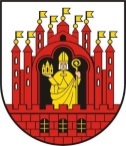 Prezydent Grudziądza